Job Aid: Resubmit a Denied Claim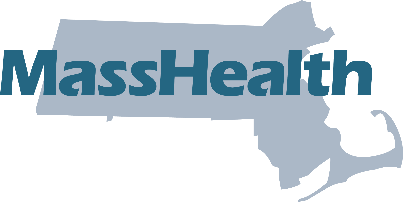 This job aid describes how to:Resubmit a denied claim immediately after you have received the denial message from MassHealth; andResubmit a denied claim at a later time.If you are correcting a denied claim immediately:From the confirmation panel, click the Resubmit button. Then, skip to step 7.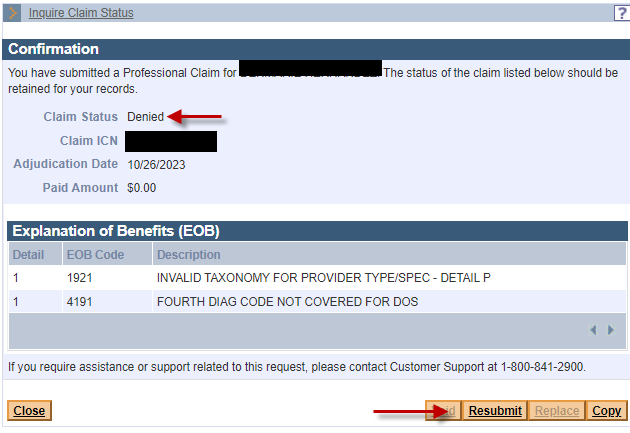 If you are correcting a previously denied claim:  Access Inquire Claim StatusFrom the POSC home page: Click Manage Claims and Payments. Click Inquire Claims Status. The Claims Search panel is displayed.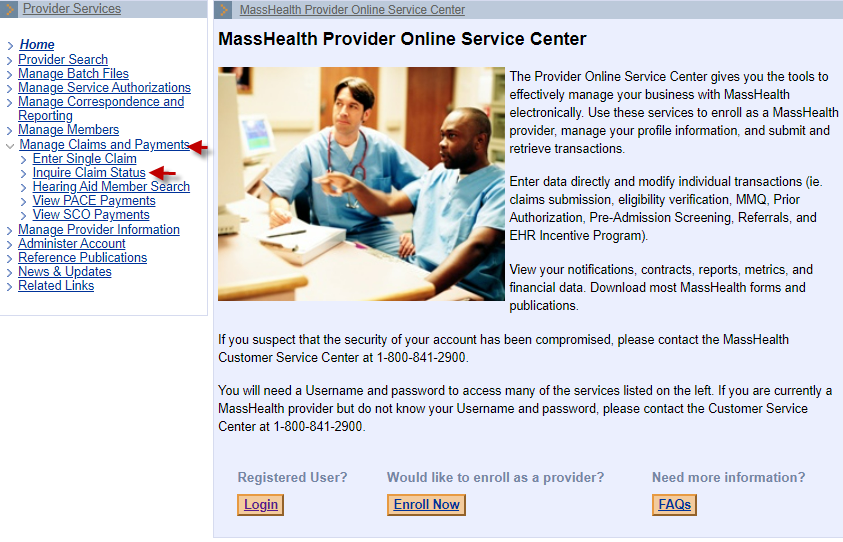 Enter the ICN of the claim to be corrected and click Search.Click on the ICN in the Claims Search Results panel to open the claim.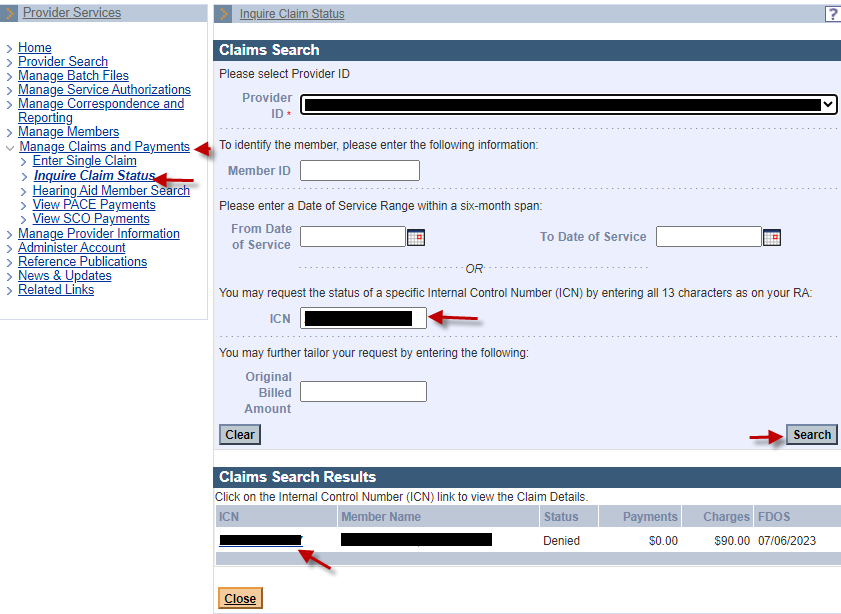 From the Claim Detail panel, click Resubmit.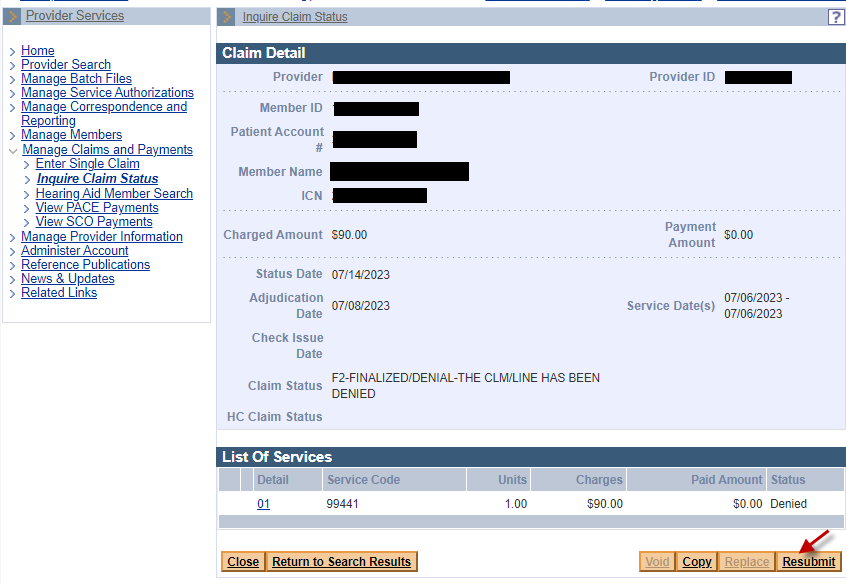 Continue to the tabs/panels where the corrections need to be made.  Enter the corrected claim information. From the Confirmation panel: Click Submit.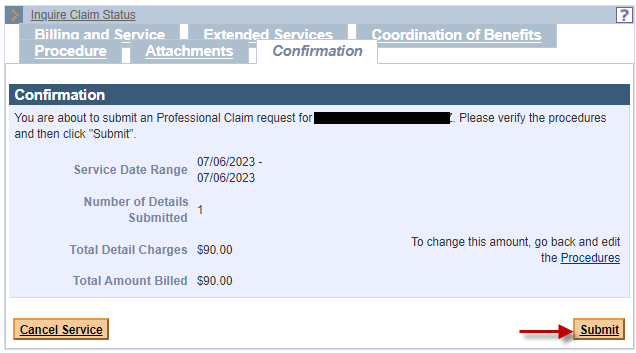 